สวดมนต์ แผ่เมตตา เจริญสติ วิปัสสนากรรมฐาน ทุกวันพระปีการศึกษา 2560วันที่  5  กันยายน  2560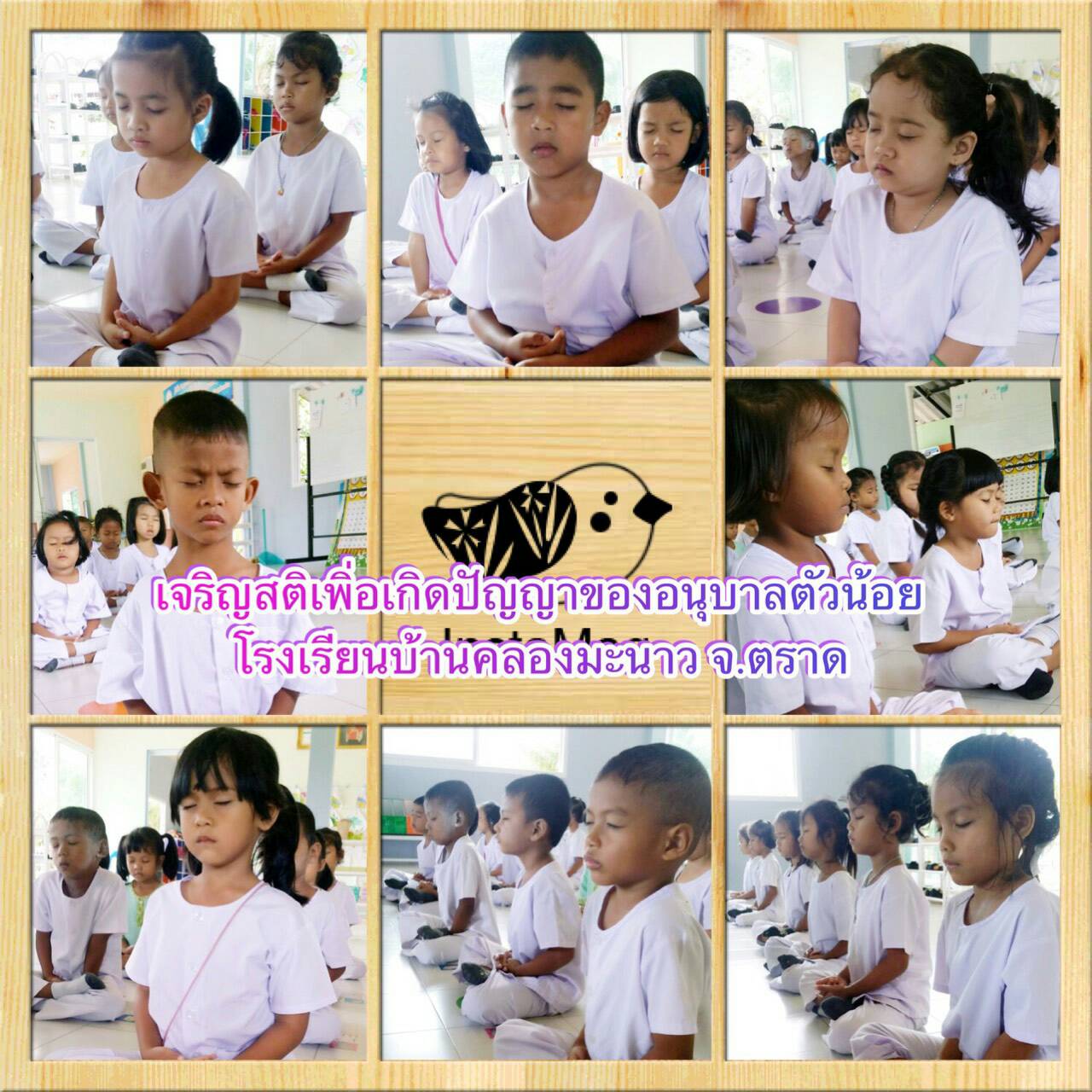 